ΟΜΙΛΟΣ ΙΑΣΩ Α.Ε.Ο όμιλος  ΙΑΣΩ, ο μεγαλύτερος όμιλος παροχής υπηρεσιών υγείας στην Ελλάδα, δίνει μεγάλη αξία στην εκπαίδευση απόφοιτων Σχολών. Γι’ αυτό και δέχεται συνεχώς νέους που θέλουν να αποκτήσουν εργασιακή εμπειρία όλων των ειδικοτήτων στα πλαίσια του προγράμματος πρακτικής άσκησης, για τα γραφεία του στο Μαρούσι. Η ΙΑΣΩ ΑΕ αναζητά να καλύψει θέσεις Πρακτικής Άσκησης για τελειόφοιτους του τμήματος "Στέλεχος Διοίκησης και Οικονομίας ή Στέλεχος Διοίκησης και Οικονομίας στον Τομέα της Υγείας" του ΔΙΕΚ Χαλανδρίου, οι οποίοι θα στελεχώσουν την Οικονομική/Διοικητική ΔιεύθυνσηΟι ενδιαφερόμενοι μπορούν να αποστείλουν βιογραφικό σημείωμα στην ηλεκτρονική διεύθυνση jobs.iaso@iaso.gr  ή να επικοινωνήσουν στο 210 – 6184363/6184161.Με εκτίμηση,Διεύθυνση Ανθρώπινου Δυναμικού ΙΑΣΩ Α.Ε.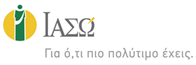 Λ.Κηφισίας 37-3915123, Μαρoύσιwww.iaso.gr